Werden Sie Teil 
unserer Suchgruppe!Wir möchten uns am landesweiten Projekt „Nordrhein-Westfalen - hier hat Alt werden Zukunft“ beteiligen. Ziel ist es, ein Angebot zu den Themen Teilhabe und Integration älterer Menschen aus unserer Kommune auszuwählen und in der digitalen Landkarte des Projekts sichtbar zu machen.Hierzu suchen wir interessierte Bürgerinnen und Bürger und Mitwirkende aus Organisationen der Seniorenarbeit vor Ort, die sich mit uns auf den Weg machen wollen, um ein herausragendes teilhabeförderndes Angebot für ältere Menschen in unserer Kommune auszuwählen.Weitere Infos: www.hier-alt-werden.nrw Der gemeinsame Start aller Suchgruppen ist am 16. März 2020 in Düsseldorf.Sie…… haben einen guten Überblick über die Angebote für ältere Menschen vor Ort oder möchten sich diesen verschaffen?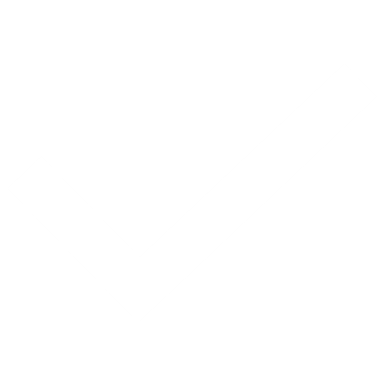 … möchten einen Beitrag leisten zur Teilhabe und Integration Älterer?… möchten für Ihre Kommune ein Teilhabeangebot sichtbar machen?… setzen sich für die Interessen älterer Menschen in der Öffentlichkeit ein?… engagieren sich für ältere Menschen vor Ort und sind in Ihrer Kommune vernetzt?… wollen Interessierten der Seniorenarbeit Impulse zum Abgucken geben?… möchten sich in einem landesweiten Vorhaben mit anderen Akteuren vernetzen und austauschen?Wir haben Ihr Interesse geweckt? Dann unterstützen Sie unser Projekt und werden Teil der Suchgruppe in unserer Kommune!Melden Sie sich bei uns!Das Projekt „Nordrhein-Westfalen – hier hat Alt werden Zukunft“ deswird durch das Kuratorium Deutsche Altershilfe als Steuerungsstelle umgesetzt.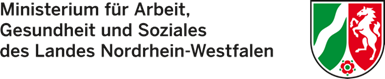 